RENEX rozpoczyna wyprzedaż rękawiczek ESDGrupa RENEX, jedna z największych i najdłużej działających polskich firm w zakresie produkcji i serwisu urządzeń elektronicznych ogłasza rozpoczęcie wyprzedaży rękawiczek ESD.Jak działają rękawiczki antystatyczne? Rękawiczki antystatyczne, znane też jako ESD (Electrostatic Discharge), działają poprzez odprowadzanie ładunków elektrostatycznych z powierzchni rękawiczki do ziemi. Są one wykonane z materiałów przewodzących, takich jak np. poliestrowo-nylonowe, które zapobiegają gromadzeniu się ładunków elektrostatycznych na powierzchni ręki, co może powodować uszkodzenia elektronicznych urządzeń. Rękawiczki esd są szeroko stosowane w przemyśle elektronicznym, a także w laboratoriach, szpitalach i w miejscach, w których istnieje ryzyko uszkodzenia sprzętu z powodu ładunków elektrostatycznych. 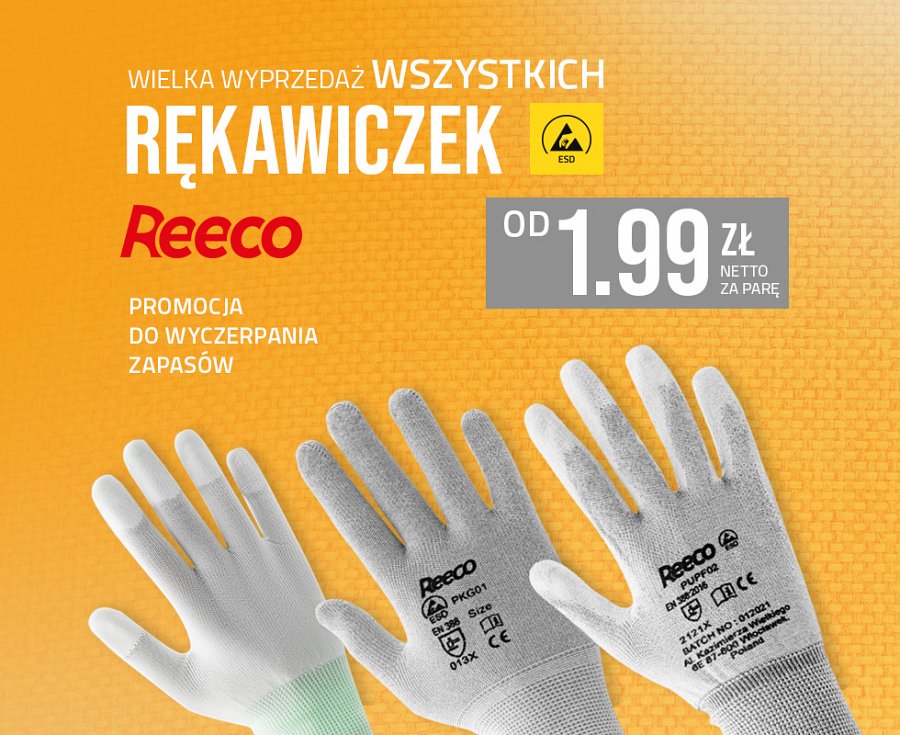 Wielka wyprzedaż rękawiczek Wyprzedaż obejmuje szeroki wybór rozmiarów i warstw oraz będzie trwać do wyczerpania zapasów. Celem akcji jest umożliwienie klientom dostępności wysokiej jakości produktów antystatycznych w atrakcyjnych cenach. W bogatej wyprzedażowej ofercie rękawiczek antystatycznych znalazły się: l Rękawiczki ESD bez warstwy antypoślizgowej l Rękawiczki ESD z palcami pokrytymi poliuretanem l Rękawiczki ESD z poliestru i syntetycznej gumy l Rękawiczki ESD z warstwą antypoślizgową Produkty objęte akcją dostępne są na stronie: https://sklep.renex.pl/rekawiczki-wyprzedaz 